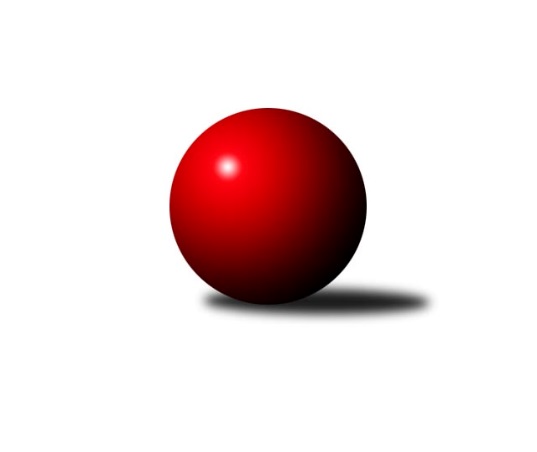 Č.18Ročník 2022/2023	12.3.2023Nejlepšího výkonu v tomto kole: 3760 dosáhlo družstvo: ŠKK Trstená StarekInterliga 2022/2023Výsledky 18. kolaSouhrnný přehled výsledků:TJ Lokomotíva Vrútky	- ŠKK Trstená Starek	2:6	3611:3760	10.0:14.0	11.3.SKK Hořice	- TJ Valašské Meziříčí	2:6	3520:3616	8.0:16.0	11.3.SKK Rokycany	- FTC KO Fiľakovo	7:1	3695:3437	19.0:5.0	11.3.TJ Sokol Brno Husovice	- KK Tatran Sučany	6:2	3377:3332	12.0:12.0	11.3.KK Slavoj Praha	- FTC KO Fiľakovo	5:3	3631:3610	15.0:9.0	12.3.KK Ježci Jihlava	- TJ Rakovice		dohrávka		2.4.Tabulka družstev:	1.	ŠKK Trstená Starek	17	16	0	1	96.5 : 39.5 	236.0 : 172.0 	 3649	32	2.	ŠK Železiarne Podbrezová	18	15	0	3	103.0 : 41.0 	268.5 : 163.5 	 3662	30	3.	SKK Rokycany	18	13	1	4	98.5 : 45.5 	264.0 : 168.0 	 3582	27	4.	TJ Valašské Meziříčí	18	11	1	6	85.0 : 59.0 	237.5 : 194.5 	 3603	23	5.	KK Slavoj Praha	17	9	2	6	72.0 : 64.0 	207.5 : 200.5 	 3583	20	6.	KK Ježci Jihlava	16	7	3	6	67.0 : 61.0 	203.5 : 180.5 	 3572	17	7.	TJ Sokol Brno Husovice	17	6	1	10	56.0 : 80.0 	179.5 : 228.5 	 3495	13	8.	TJ Lokomotíva Vrútky	18	6	1	11	57.0 : 87.0 	199.0 : 233.0 	 3443	13	9.	TJ Rakovice	17	5	1	11	61.0 : 75.0 	197.0 : 211.0 	 3566	11	10.	FTC KO Fiľakovo	18	4	1	13	50.0 : 94.0 	176.0 : 256.0 	 3446	9	11.	SKK Hořice	18	4	0	14	46.0 : 98.0 	175.5 : 256.5 	 3465	8	12.	KK Tatran Sučany	18	3	1	14	48.0 : 96.0 	176.0 : 256.0 	 3422	7Podrobné výsledky kola:	 TJ Lokomotíva Vrútky	3611	2:6	3760	ŠKK Trstená Starek	Milan Tomka	178 	 169 	 175 	179	701 	 3:1 	 663 	 178	134 	 175	176	Marek Štefančík	Ján Kubena	147 	 152 	 138 	148	585 	 1:3 	 663 	 172	150 	 169	172	Mikolaj Konopka	Peter Marček	144 	 150 	 150 	168	612 	 2:2 	 630 	 171	146 	 162	151	Michal Szulc	Marián Ruttkay	160 	 143 	 148 	160	611 	 3:1 	 578 	 140	134 	 155	149	Martin Kozák	Adam Dibdiak	135 	 133 	 146 	131	545 	 0:4 	 636 	 141	165 	 150	180	Ivan Čech	Stanislav Kupčok *1	137 	 132 	 137 	151	557 	 1:3 	 590 	 141	154 	 157	138	Lukáš Jurisrozhodčí: střídání: *1 od 61. hodu Adam TomkaNejlepší výkon utkání: 701 - Milan Tomka	 SKK Hořice	3520	2:6	3616	TJ Valašské Meziříčí	Vojtěch Tulka	160 	 137 	 182 	149	628 	 2:2 	 587 	 145	155 	 125	162	Vladimír Výrek	Dominik Ruml	136 	 153 	 147 	151	587 	 2:2 	 577 	 140	145 	 139	153	Ondřej Topič	Jaromír Šklíba	147 	 145 	 144 	166	602 	 2:2 	 639 	 146	156 	 173	164	Rostislav Gorecký	Ondřej Černý	134 	 146 	 133 	154	567 	 1:3 	 600 	 151	152 	 147	150	Dalibor Jandík	Radek Kroupa	151 	 135 	 147 	134	567 	 1:3 	 608 	 132	150 	 172	154	Tomáš Cabák	David Urbánek	141 	 143 	 140 	145	569 	 0:4 	 605 	 152	153 	 145	155	Tomáš Juříkrozhodčí: Nejlepší výkon utkání: 639 - Rostislav Gorecký	 SKK Rokycany	3695	7:1	3437	FTC KO Fiľakovo	Jan Endršt	154 	 138 	 165 	143	600 	 2:2 	 609 	 136	154 	 160	159	Damián Knapp	Miroslav Šnejdar ml.	162 	 140 	 182 	156	640 	 3:1 	 621 	 152	154 	 164	151	Róbert Kluka	Vojtěch Špelina	142 	 143 	 142 	136	563 	 3:1 	 538 	 128	125 	 131	154	Sándor Szabó	Radek Hejhal	171 	 172 	 157 	177	677 	 4:0 	 571 	 127	144 	 151	149	Patrik Kovács	Michal Bučko	153 	 166 	 141 	153	613 	 4:0 	 547 	 151	133 	 132	131	Ladislav Flachbart	Michal Jirouš	161 	 149 	 142 	150	602 	 3:1 	 551 	 116	145 	 138	152	Kristián Čabarozhodčí: Nejlepší výkon utkání: 677 - Radek Hejhal	 TJ Sokol Brno Husovice	3377	6:2	3332	KK Tatran Sučany	Michal Šimek	145 	 158 	 135 	146	584 	 3:1 	 523 	 121	130 	 140	132	Ján Bažík	Libor Škoula	131 	 151 	 140 	138	560 	 2:2 	 543 	 118	137 	 146	142	Eduard Ilovský *1	Václav Mazur *2	127 	 119 	 144 	136	526 	 0:4 	 607 	 141	171 	 148	147	Roman Bukový	Petr Hendrych	152 	 151 	 164 	141	608 	 3:1 	 555 	 139	168 	 118	130	Ján Ondrejčík ml.	Tomáš ŽiŽlavskÝ	152 	 137 	 149 	134	572 	 3:1 	 560 	 143	129 	 146	142	Peter Adamec	David PlŠek	105 	 146 	 143 	133	527 	 1:3 	 544 	 137	122 	 144	141	Róbert Vérešrozhodčí: střídání: *1 od 39. hodu Martin Ilovský, *2 od 61. hodu Dušan RybaNejlepší výkon utkání: 608 - Petr Hendrych	 KK Slavoj Praha	3631	5:3	3610	FTC KO Fiľakovo	Zdeněk Gartus	167 	 153 	 157 	139	616 	 4:0 	 553 	 139	151 	 137	126	Ladislav Flachbart	Evžen Valtr	147 	 170 	 140 	180	637 	 3:1 	 620 	 142	164 	 176	138	Damián Knapp	Michal Koubek	143 	 146 	 150 	153	592 	 2:2 	 608 	 140	155 	 170	143	Milan Kojnok	František Rusín	150 	 123 	 154 	136	563 	 2:2 	 620 	 148	161 	 144	167	Róbert Kluka	Jaroslav Hažva	168 	 171 	 160 	157	656 	 4:0 	 566 	 131	147 	 148	140	Patrik Kovács	Lukáš Janko	134 	 126 	 150 	157	567 	 0:4 	 643 	 148	155 	 170	170	Alexander Šimonrozhodčí: Nejlepší výkon utkání: 656 - Jaroslav HažvaPořadí jednotlivců:	jméno hráče	družstvo	celkem	plné	dorážka	chyby	poměr kuž.	Maximum	1.	Jaroslav Hažva 	KK Slavoj Praha	638.04	403.2	234.8	0.7	10/10	(696)	2.	Rostislav Gorecký 	TJ Valašské Meziříčí	637.18	403.7	233.5	0.5	10/10	(668)	3.	Mikolaj Konopka 	ŠKK Trstená Starek	631.35	403.4	228.0	0.7	10/10	(678)	4.	Jan Bína 	ŠK Železiarne Podbrezová	628.20	400.8	227.4	0.6	9/9	(669)	5.	Jiří Veselý 	ŠK Železiarne Podbrezová	628.11	397.2	230.9	0.8	9/9	(685)	6.	Radek Hejhal 	SKK Rokycany	627.52	402.3	225.2	1.6	10/10	(677)	7.	Miroslav Šnejdar  ml.	SKK Rokycany	622.92	396.1	226.9	1.4	10/10	(671)	8.	Petr Hendrych 	TJ Sokol Brno Husovice	620.73	392.6	228.1	0.6	10/10	(683)	9.	Zdeněk Gartus 	KK Slavoj Praha	620.64	395.1	225.6	1.2	10/10	(680)	10.	Petr Dobeš  ml.	KK Ježci Jihlava	619.35	395.3	224.1	1.1	9/9	(664)	11.	Bystrík Vadovič 	ŠK Železiarne Podbrezová	618.35	387.0	231.4	0.7	9/9	(672)	12.	Michal Szulc 	ŠKK Trstená Starek	617.85	391.3	226.5	0.7	10/10	(688)	13.	Jan Endršt 	SKK Rokycany	615.84	397.8	218.1	2.1	10/10	(663)	14.	Peter Magala 	TJ Rakovice	614.92	391.3	223.6	1.0	8/9	(673)	15.	Tomáš Cabák 	TJ Valašské Meziříčí	614.52	401.3	213.2	1.8	10/10	(665)	16.	Milan Tomka 	TJ Lokomotíva Vrútky	613.98	394.7	219.2	1.3	10/10	(701)	17.	Marcel Ivančík 	TJ Rakovice	612.69	390.2	222.5	1.0	9/9	(659)	18.	Peter Nemček 	ŠK Železiarne Podbrezová	612.43	396.7	215.7	0.8	9/9	(662)	19.	Ivan Čech 	ŠKK Trstená Starek	611.16	397.2	213.9	0.9	10/10	(692)	20.	Robin Parkan 	KK Ježci Jihlava	608.29	390.8	217.4	1.5	9/9	(646)	21.	Boris Šintál 	TJ Rakovice	606.84	394.6	212.2	1.7	9/9	(655)	22.	Daniel Braun 	KK Ježci Jihlava	606.66	385.4	221.3	1.0	8/9	(639)	23.	Andrej Balco 	ŠK Železiarne Podbrezová	602.88	389.0	213.9	3.0	6/9	(694)	24.	Roman Bukový 	KK Tatran Sučany	602.24	389.9	212.4	1.0	10/10	(669)	25.	Marián Ruttkay 	TJ Lokomotíva Vrútky	601.25	388.5	212.8	2.2	8/10	(657)	26.	Martin Kozák 	ŠKK Trstená Starek	600.96	393.6	207.4	1.5	10/10	(657)	27.	Michal Bučko 	SKK Rokycany	600.07	385.8	214.2	1.2	8/10	(653)	28.	Mojmír Holec 	KK Ježci Jihlava	598.70	391.1	207.6	1.5	8/9	(659)	29.	Róbert Kluka 	FTC KO Fiľakovo	595.64	383.4	212.2	1.7	8/10	(631)	30.	František Rusín 	KK Slavoj Praha	595.23	391.0	204.2	3.1	8/10	(622)	31.	Dominik Ruml 	SKK Hořice	593.72	389.8	203.9	1.7	10/10	(632)	32.	Dalibor Jandík 	TJ Valašské Meziříčí	592.54	386.0	206.5	1.6	9/10	(630)	33.	Alexander Šimon 	FTC KO Fiľakovo	591.95	387.8	204.2	2.0	7/10	(653)	34.	Jiří Mrlík 	TJ Valašské Meziříčí	591.90	380.5	211.4	1.0	9/10	(646)	35.	Eduard Ilovský 	KK Tatran Sučany	590.83	384.9	206.0	4.4	8/10	(625)	36.	Damián Knapp 	FTC KO Fiľakovo	589.65	384.7	204.9	2.1	9/10	(620)	37.	David Urbánek 	SKK Hořice	589.01	384.7	204.3	1.7	9/10	(632)	38.	Radek Kroupa 	SKK Hořice	587.13	382.5	204.6	1.0	9/10	(651)	39.	Michal Koubek 	KK Slavoj Praha	586.63	382.7	203.9	1.3	9/10	(650)	40.	Evžen Valtr 	KK Slavoj Praha	583.94	382.5	201.4	3.0	7/10	(637)	41.	Patrik Flachbart 	FTC KO Fiľakovo	583.68	384.4	199.3	3.6	8/10	(630)	42.	Tomáš ŽiŽlavskÝ 	TJ Sokol Brno Husovice	582.91	386.0	196.9	2.8	9/10	(639)	43.	Šimon Magala 	TJ Rakovice	582.68	378.7	204.0	1.7	8/9	(650)	44.	Ondřej Topič 	TJ Valašské Meziříčí	581.27	375.0	206.3	1.8	8/10	(633)	45.	Michal Šimek 	TJ Sokol Brno Husovice	581.06	384.4	196.7	2.8	10/10	(620)	46.	Milan Kojnok 	FTC KO Fiľakovo	580.03	385.5	194.5	3.1	9/10	(620)	47.	Martin Hažva 	SKK Hořice	580.00	378.6	201.4	1.5	7/10	(615)	48.	Peter Adamec 	KK Tatran Sučany	579.89	381.5	198.3	2.1	8/10	(651)	49.	Martin Dolnák 	TJ Rakovice	578.89	386.3	192.6	4.1	8/9	(621)	50.	Michal Jirouš 	SKK Rokycany	576.38	380.3	196.1	2.1	9/10	(627)	51.	Libor Škoula 	TJ Sokol Brno Husovice	576.19	378.7	197.5	2.6	9/10	(612)	52.	Václav Mazur 	TJ Sokol Brno Husovice	575.79	375.3	200.5	2.7	8/10	(636)	53.	Peter Marček 	TJ Lokomotíva Vrútky	573.58	377.2	196.3	3.4	9/10	(671)	54.	Vojtěch Tulka 	SKK Hořice	573.17	379.9	193.3	2.0	7/10	(628)	55.	Stanislav Partl 	KK Ježci Jihlava	572.98	381.6	191.4	3.4	9/9	(606)	56.	Dušan Ryba 	TJ Sokol Brno Husovice	571.38	381.3	190.1	2.0	8/10	(626)	57.	Vít Jírovec 	KK Ježci Jihlava	561.70	374.8	186.9	3.9	8/9	(604)	58.	Stanislav Kupčok 	TJ Lokomotíva Vrútky	560.18	371.2	189.0	4.9	7/10	(633)	59.	Ján Kubena 	TJ Lokomotíva Vrútky	558.00	379.1	178.9	6.0	7/10	(607)	60.	Adam Dibdiak 	TJ Lokomotíva Vrútky	553.98	375.0	179.0	5.0	9/10	(608)	61.	Adam Tomka 	TJ Lokomotíva Vrútky	551.50	368.0	183.5	5.2	10/10	(612)		Marek Štefančík 	ŠKK Trstená Starek	629.44	407.9	221.6	2.7	3/10	(663)		Milan Wagner 	SKK Rokycany	610.80	390.2	220.6	0.8	5/10	(639)		Lukáš Juris 	ŠKK Trstená Starek	605.80	388.3	217.5	1.4	5/10	(654)		Tomáš Valík 	KK Ježci Jihlava	605.50	385.7	219.8	2.2	3/9	(619)		Tomáš Juřík 	TJ Valašské Meziříčí	597.33	391.7	205.7	1.5	6/10	(622)		Peter Šibal 	ŠKK Trstená Starek	597.28	385.2	212.1	1.3	6/10	(652)		Vladimír Výrek 	TJ Valašské Meziříčí	595.50	397.0	198.5	3.5	2/10	(604)		Radim Metelka 	TJ Valašské Meziříčí	592.83	385.1	207.8	2.1	2/10	(619)		Vojtěch Špelina 	SKK Rokycany	592.68	382.8	209.9	2.9	4/10	(632)		Erik Gallo 	ŠK Železiarne Podbrezová	592.50	396.8	195.8	2.8	3/9	(605)		Petr Pavlík 	KK Slavoj Praha	590.70	382.7	208.0	3.8	6/10	(639)		Tomáš Pašiak 	ŠK Železiarne Podbrezová	588.33	382.1	206.2	3.2	5/9	(630)		Tomáš Prívozník 	TJ Rakovice	588.00	385.4	202.6	1.8	5/9	(620)		Lukáš Nesteš 	TJ Rakovice	584.00	372.7	211.3	2.5	3/9	(640)		Šimon Milan 	TJ Rakovice	584.00	388.0	196.0	6.0	1/9	(584)		Lukáš Janko 	KK Slavoj Praha	583.80	381.2	202.6	1.8	5/10	(605)		Patrik Čabuda 	KK Tatran Sučany	578.06	379.6	198.4	3.6	4/10	(606)		Jaromír Šklíba 	SKK Hořice	577.25	376.6	200.6	2.6	6/10	(617)		Martin Starek 	ŠKK Trstená Starek	577.25	389.6	187.6	3.6	2/10	(581)		Roman Pytlík 	SKK Rokycany	575.33	382.7	192.7	2.0	3/10	(581)		Martin Ilovský 	KK Tatran Sučany	574.78	381.9	192.9	3.1	6/10	(632)		Róbert Véreš 	KK Tatran Sučany	574.33	378.0	196.3	1.8	6/10	(632)		Petr Vaněk 	SKK Hořice	574.33	379.7	194.7	3.4	6/10	(601)		Michal Markus 	TJ Valašské Meziříčí	574.25	369.4	204.9	2.1	4/10	(624)		Damián Bielik 	TJ Rakovice	568.50	379.5	189.0	2.5	1/9	(582)		Kristián Soják 	ŠK Železiarne Podbrezová	566.67	377.7	189.0	4.5	3/9	(594)		David PlŠek 	TJ Sokol Brno Husovice	565.61	381.6	184.0	3.1	6/10	(618)		Dalibor Tuček 	TJ Valašské Meziříčí	565.00	388.0	177.0	2.0	1/10	(565)		Ondřej Matula 	KK Ježci Jihlava	561.00	366.0	195.0	6.0	1/9	(561)		Richard Varga 	TJ Rakovice	561.00	379.0	182.0	5.0	2/9	(563)		Ondřej Černý 	SKK Hořice	553.25	368.9	184.4	3.8	5/10	(589)		Ladislav Flachbart 	FTC KO Fiľakovo	551.67	383.7	168.0	4.3	3/10	(555)		Sándor Szabó 	FTC KO Fiľakovo	551.49	366.5	185.0	3.4	5/10	(581)		Ján Ondrejčík  ml.	KK Tatran Sučany	551.21	368.7	182.5	4.5	6/10	(617)		Patrik Kovács 	FTC KO Fiľakovo	549.80	373.6	176.2	5.4	5/10	(571)		Ján Bažík 	KK Tatran Sučany	546.67	367.3	179.4	4.3	6/10	(579)		Roman Magala 	TJ Rakovice	545.00	352.0	193.0	6.0	1/9	(545)		Kristián Čaba 	FTC KO Fiľakovo	544.25	367.8	176.5	6.8	4/10	(557)		Michal Juroška 	TJ Valašské Meziříčí	536.00	377.0	159.0	7.0	1/10	(536)		Radimír Bolibruch 	KK Tatran Sučany	529.00	378.5	150.5	8.3	4/10	(565)		Martin Zvoníček 	SKK Hořice	518.00	369.0	149.0	9.0	1/10	(518)Sportovně technické informace:Starty náhradníků:registrační číslo	jméno a příjmení 	datum startu 	družstvo	číslo startu
Hráči dopsaní na soupisku:registrační číslo	jméno a příjmení 	datum startu 	družstvo	Program dalšího kola:19. kolo18.3.2023	so	9:47	ŠKK Trstená Starek - KK Tatran Sučany	18.3.2023	so	9:48	KK Slavoj Praha - TJ Sokol Brno Husovice	18.3.2023	so	13:45	TJ Valašské Meziříčí - SKK Rokycany	18.3.2023	so	13:59	FTC KO Fiľakovo - KK Ježci Jihlava	18.3.2023	so	14:07	TJ Rakovice - TJ Lokomotíva Vrútky	19.3.2023	ne	9:34	ŠKK Trstená Starek - SKK Hořice	19.3.2023	ne	9:55	ŠK Železiarne Podbrezová - KK Ježci Jihlava	Nejlepší šestka kola - absolutněNejlepší šestka kola - absolutněNejlepší šestka kola - absolutněNejlepší šestka kola - absolutněNejlepší šestka kola - dle průměru kuželenNejlepší šestka kola - dle průměru kuželenNejlepší šestka kola - dle průměru kuželenNejlepší šestka kola - dle průměru kuželenNejlepší šestka kola - dle průměru kuželenPočetJménoNázev týmuVýkonPočetJménoNázev týmuPrůměr (%)Výkon4xMilan TomkaVrútky7013xMilan TomkaVrútky116.227013xRadek HejhalRokycany6774xRadek HejhalRokycany112.946771xMarek ŠtefančíkTrstená6631xDaniel BraunJihlava110.246398xMikolaj KonopkaTrstená6637xMikolaj KonopkaTrstená109.9266311xJaroslav HažvaSlavoj Praha6561xMarek ŠtefančíkTrstená109.926632xAlexander ŠimonKO Fiľakovo6439xJaroslav HažvaSlavoj Praha108.71656